Aký bol Slovenský štát? –str.76/77 Politický systém SŠ bol ovplyvnený zahraničnou politikou Nemecka, preto získal prívlastok klérofašistický.Hlinková ľudová strana (HSĽS) nebola vnútorne jednotná- prebiehal  v nej ostrý zápas medzi dvomi krídlami =  konzervatívci a radikály    Predsedom HSĽS bol Dr. Jozef TisoKONZERVATÍVNE (umiernené krídlo) – režim aj školy kontroluje katolícka Cirkev –predseda je Dr.Jozef Tiso.RADIKÁLNE (radikálno-fašistické) – na čele V. Tuka (min. zahraničia) a A. Mach (min. vnútra a veliteľ Hlinkovej gardy)= krídlo pôsobí demagogicky – chce zaviesť ideológiu nacistického Nemecka= útočí na Cirkev a Tisa- žiada odsun židov ------ vznikla HG (Hlinková garda)-polovojenská organizácia----na čele A. Macha HM (Hlinková mládež) – podľa vzoru NemeckaPRENASLEDOVANIA ŽIDOV- Židovský kódexJe vládne nariadenie z r.1941 ( na Slovensku mal riešiť židovskú otázku) na základe norimberských rasových zákonov.Dopad na židovské obyvateľstvo:Židia boli zbavení majetku (arizácia)Stratili základné politické, občianske a nakoniec aj ľudské právaBoli sústreďovaní radikálnym krídlom HSĽS do pracovných táborov ( sústreďovací tábor bol aj v Seredi)Museli nosiť verejne potupné označenie     žltú hviezdu (šesťcípu).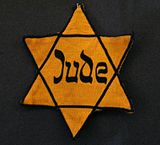 Konzervatívna strana: prezident Tiso udeľoval prezidentské výnimky (par. 255 a 256 sa týkal tých Židov, ktorí mali miešané manželstvo, alebo pred 30.10.1918 sa dali pokrstiť  a prestúpili do Katolíckej Cirkvi).Deportácie: I. vlna- marec 1942- Poprad (len ženy)...za každého Žida slovenská vláda musela platiť 500 mariek (5.000 eur)- NemcomPosledný- október 1942 (BA Lamač -ženy; + Sereď, Žilina, Nováky- muži---spolu 57 tisíc ŽidovII.vlna: počas SNP ...začal platiť „vysťahovalecký zákon“...vyviezli okolo 16.000 Židov.Na Slovensku bol nastolený totalitný politický systém HSĽS (1.pol.strany) - dostal prívlastok „deravá totalita“- lebo bol miernejšia ako v iných štátoch v období II. svetovej vojny- nebol totiž  žiaden trest smrti vykonaný na území Slovenska.